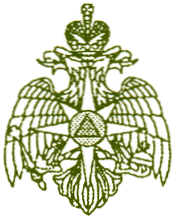 МЧС РОССИИФЕДЕРАЛЬНОЕ КАЗЕННОЕ УЧРЕЖДЕНИЕ УПРАВЛЕНИЯ В КРИЗИСНЫХ СИТУАЦИЯХ ГЛАВНОГО УПРАВЛЕНИЯ МЧС РОССИИ ПО ИРКУТСКОЙ ОБЛАСТИ»(ФКУ «ЦУКС ГУ МЧС Россиипо Иркутско  Начальнику ГУ МЧС Россиипо Иркутской областиНачальникам  местных пожарно-спасательных гарнизонов Иркутской областиЕДДС муниципальных образованийГлавам МО Иркутской областиРуководителям территориальных  подразделений федеральных органов исполнительной властиРуководителям объектовСтаростам населенных пунктов Начальнику ОГБУ « ПСС Иркутской области»                                                               Руководителям всех видов пожарной                                                                охраны и спасательных подразделенийПрогноз возможных чрезвычайных ситуацийна территории Иркутской области на 08.08.2020г. (при составлении прогноза использована информация Региональной диспетчерской службы, ФГБУ «Иркутское УГМС», БВУ, филиала геофизической службы СО РАН, филиала федеральной энергетической компании). 1. Исходная обстановка (оценка состояния явлений и параметров ЧС) 1.1 Оправдываемость прогнозаЗа прошедшие сутки прогноз оправдался по техногенным и лесным пожарам, ДТП и распространению коронавирусной инфекции. 1.2 Метеорологическая обстановка (по данным ФГБУ «Иркутское УГМС»)За прошедшие сутки на территории западных, центральных, южных и верхнеленских районов области отмечались осадки, наиболее интенсивные в Балаганском (49 мм), Зиминском, Нукутском (42 мм), Усть-Удинском (38 мм) районах.1.3 Гидрологическая обстановка (по данным ФГБУ «Иркутское УГМС») По данным ФГБУ «Иркутское УГМС»: уровни воды ниже критических отметок.7 августа на реках Китой (в районе п. Дабады и п. Раздолье), Белая (у д. Тунгусы), в верхнем течении реки Уда и на р. Бирюса отмечалось повышение уровней воды на 10-45 см, на остальных левобережных притоках р. Ангары и реках Ленского бассейна наблюдались колебания уровней воды в пределах 5 – 10 см.                                                                                                                                   Таблица 1.3.1Данные по рекам Иркутской областиТаблица 1.3.2Сведения о функционировании ГЭС:ГЭС работают в штатном режиме, предельно допустимый уровень воды не превышен. Холостых водосбросов нет.1.4 Сейсмическая обстановка За прошедшие сутки на территории Иркутской области сейсмических событий с магнитудой выше 3-х не зарегистрировано.1.5 Обстановка на объектах энергетики и ЖКХЗа прошедшие сутки на территории Иркутской области аварий, приведших к длительному погашению потребителей, не произошло. 1.6 Биолого-социальная обстановка1.6.1 Санитарно-эпидемиологическая обстановкаПо состоянию на 07.08.2020 г. по информации Роспотребнадзора, в связи с новой коронавирусной инфекцией, на территории Иркутской области подтверждён диагноз у 14500 человека (за сутки +119). Выписано 11307 человек (за сутки +257). Погибло 153 человек (за сутки +3).Ситуация находится на контроле оперативного штаба по предупреждению завоза и распространения новой коронавирусной инфекции на территории Иркутской области.1.6.2 Эпизоотическая обстановкаНа территории области обстановка стабильная. Инфекционных заболеваний сельскохозяйственных животных в масштабе эпизоотии нет.2. Прогноз чрезвычайных ситуаций и происшествий 2.1 Опасные метеорологические явления: По данным ФГБУ «Иркутское УГМС»: не прогнозируются.2.2 Неблагоприятные метеорологические явления: По данным ФГБУ «Иркутское УГМС»: 8 августа ночью в Нижнеудинском, Тулунском и центральных районах, днём в южных районах кратковременные, местами сильные дожди, в горах Восточного Саяна и южного Прибайкалья  в течение суток очень сильные дожди, грозы.2.3 Гидрологическая обстановка: По данным ФГБУ «Иркутское УГМС»:   8 – 9 августа на р. Бирюса ожидается повышение уровня воды на 70-100 см, на реках Китой и Уда – повышение уровней воды на 50-70 см, на реках Иркут, Ока, Ия – на 10 – 30 см, на остальных реках области – колебания уровней воды в пределах 5 – 10 см.2.4 Обстановка на водных объектах Повышается риск происшествий на водных объектах, связанный с несоблюдением техники безопасности при использовании маломерных судов. 2.5 Сейсмическая обстановкаСейсмическая активность на территории Иркутской области находится на уровне фоновых значений. В центральной части акватории озера Байкал и его побережий, южных районов области возможны слабо ощутимые транзитные сотрясения от удаленных землетрясений юго-западного фланга и Центрального Байкала. При максимальной угрозе они будут в пределах 2-4-х баллов интенсивности сейсмических сотрясений по шкале MSK-64.2.6 Энергосистемы и объекты ЖКХ Сохраняется риск возникновения аварийных ситуаций электроэнергетических систем в 42 муниципальных образованиях. 2.7 Геомагнитная обстановка08  августа магнитное поле Земли ожидается спокойное. Ухудшение условий КВ-радиосвязи возможны в отдельные часы суток. Озоновый слой выше нормы.2.8.1 Санитарно-эпидемиологическая обстановкаНа территории Иркутской области возможно увеличение числа заразившихся короновирусной инфекцией, прибывшие из стран с неблагоприятной санитарно-эпидемиологической обстановкой, а также находившиеся с ними в контакте.2.8.2 Эпизоотическая обстановкаНа территории Иркутской области чрезвычайных ситуаций, связанных с выявлением особо опасных, и массовых заболеваний животных не прогнозируется.2.9 Обстановка с техногенными пожарамиСохраняется высокий риск возникновения техногенных пожаров на всей территории области, обусловленный нарушением техники безопасности при использовании печного отопления, газобаллонного оборудования, неосторожным обращением населения с источниками огня, в том числе при курении, возгораниями электрической проводки с высокой степенью износа в жилом секторе.2.10 Обстановка на автомобильном транспортеСохраняется риск возникновения ДТП на территории всей области, обусловленный выпадением осадков, туманом, нарушением ПДД, в результате чего возможно ограничение движения транспорта, в т.ч. большегрузного, на трассах федерального и местного значения.Наиболее опасными участками автодорог на территории области являются 23 опасных участка федерального и местного значения: Трасса Р-255 «Сибирь» километры 1179-1208, 1364-1366, 1508-1514, 1534-1589, 1610-1624, 1657-1677, 1687-1697, 1709-1713, 1729-1754, 1768-1773, 1782-1798, 1811-1842, 1851-1852, 1863-1873.Трасса Р-258 «Байкал» километры 11-17, 33-34, 95-96.Трасса А-331 «Вилюй» километры 11-12, 27-28, 63-64, 152-153, 179-180, 183-209.2.11.1 Обстановка на железнодорожном транспортеСохраняется риск возникновения происшествий, связанных с ДТП на ж/д переездах с участием автомобильного транспорта. Наиболее вероятно возникновение происшествий в Иркутской области в 4 районах Тайшетском, Слюдянском, Куйтунском, Нижнеудинском.2.12 Лесопожарная обстановкаВ связи с положительными дневными температурами, ветреной погодой местами по области возможна регистрация новых случаев термических точек и лесных пожаров.Таблица 2.12.1Классы пожарной опасности8-10 августа местами в северных и верхнеленских районах ожидается высокая 4 класса и чрезвычайная 5 класса пожароопасность лесов.3. Рекомендуемые превентивные мероприятия органам местного самоуправления на территории Иркутской области:По риску неблагоприятных и опасных метеорологических явлений 1. Довести предупреждение о неблагоприятных и опасных метеорологических явлениях погоды (в случае получения) и рекомендации по порядку реагирования на него, до руководителей структурных подразделений и органов управления муниципального образования.2. Организовать оповещение и информирование населения через все имеющиеся средства. 3. Установить соответствующий режим сбора и обмена информацией.4. Проверить готовность аварийных служб к реагированию.5. Уточнить наличие материальных и финансовых средств для ликвидации последствий возможных ЧС на территории муниципального образования.6. В случае необходимости решением КЧС и ПБ муниципального образования ввести режим функционирования «Повышенная готовность».7. Проинформировать население через СМИ.По риску дорожно-транспортных происшествий, в том числе при затруднении        движения автомобильного транспорта1. Постоянно уточнять прогноз метеорологической обстановки в зоне ответственности подразделений дорожных служб.2. Территориальным подразделениям дорожных служб в зонах ответственности, постоянно уточнять данные о готовности сил и средств, в случае ухудшения дорожных условий (организация объездов, привлечения дополнительной специализированной техники с ближайших пунктов дислокации и т.д.)3. Организовать взаимодействие с районными медицинскими учреждениями и ГИБДД, для своевременного реагирования на возможные ДТП.4. Осуществлять контроль технического состояния транспорта, используемого для перевозки людей и опасных грузов (АХОВ, нефтепродуктов), предрейсовой подготовки водителей.5.  Обеспечить готовность аварийных служб к реагированию на ДТП.6. Организовать проведение бесед с водителями предприятий и организаций о последствиях употребления алкоголя перед поездкой с демонстрацией фото- и видеоматериалов с мест ДТП.7. Постоянно проводить пропагандистскую работу через СМИ о необходимости соблюдения ПДД всеми участниками дорожного движения;8. Организовать готовность дорожных служб к обеспечению нормального функционирования транспортного сообщения.9. В случае крупных ДТП или ухудшения дорожных условий проработать вопросы:  - организации мест питания и размещения водителей и пассажиров в случае необходимости; - организации дежурства экипажей скорой медицинской помощи, патрульных машин ГИБДД и подвозу ГСМ;- организации информирования населения через СМИ о сложившейся обстановке, а так же маршрутов объездных автодорог.По риску техногенных пожаров1. Регулярно проводить проверки противопожарного состояния частного жилого сектора.2. Обеспечить контроль пожарной безопасности на объектах с массовым пребыванием людей.3. Совместно с главами сельских администраций, участковыми уполномоченными организовать проведение профилактических мероприятий в целях уменьшения случаев возникновения пожаров и гибели людей на них.4. Организовать доведение информации до населения (через средства массовой информации и на сходах граждан) о возможных причинах пожарной опасности, о правилах пожарной безопасности в быту, а так же безопасности при эксплуатации газового оборудования в жилых домах и объектах административно-хозяйственного и промышленного назначения.По риску аварий на энергосистемах и объектах ЖКХ1. Проверить и привести в готовность системы оповещения инженерно-технического и обслуживающего персонала объектов ЖКХ;2. Выявлять и принимать меры по предупреждению, локализации и ликвидации дефектов и отказов в работе систем жизнеобеспечения населения;3. Организовать контроль создания, наличия, использования и восполнения запасов материально-технических ресурсов для ликвидации аварий;4. Принять меры по созданию постоянно действующего резерва мобильных электрических станций;5. Проверить готовность аварийно-диспетчерских служб жилищно-коммунального хозяйства и экстренных рабочих бригад к ликвидации возможных аварийных ситуаций;6. Проверить укомплектованность экстренных рабочих бригад необходимой техникой;7. Уточнить планы и порядок эвакуации населения при чрезвычайных ситуациях, связанных с нарушением систем водоснабжения.По риску происшествий на водных объектах1. Организовать проведение разъяснительной работы среди населения, направленной на соблюдение мер безопасности при посещении водных объектов. Организовать размещение предупреждающих и запрещающих знаков, наглядной агитации, пропаганды в СМИ по правилам безопасности на водных объектах. 2. Организовать патрулирование в местах массового выхода людей к водоемам. По риску землетрясенийМероприятия по снижению негативных последствий, обусловленных возможной сейсмической активностью:1. Уточнить план действий по предупреждению и ликвидации чрезвычайной ситуации;2. Проинформировать населения об угрозе ЧС и порядке действий в условиях сейсмической активности;3. Проверить готовность аварийно-спасательных подразделений территориальной подсистемы к реагированию;4. Уточнить расчеты сил и средств в случае проведения эвакуации людей, животных, материальных ценностей.По риску возникновения природных пожаров и термических точек:Проверить готовность органов управления, оперативных групп, сил постоянной готовности и других сил, предназначенных к экстренным действиям, отдать необходимые распоряжения. Уточнить планы действий в случае возникновения чрезвычайных ситуаций.Довести до руководителей объектов экономики уточненный прогноз и рекомендации по порядку реагирования на него.Через СМИ довести прогноз о возможных неблагоприятных метеорологических явлениях до населения на подведомственных территориях, подчиненного персонала.Организовать проведение профилактических мероприятий по недопущению палов травы и  переходов лесных пожаров на населенные пункты.Рассмотреть вопросы повышения уровня пожарной безопасности, выполнения профилактических мероприятий по недопущению перехода лесных пожаров на населенные пункты, а также перехода пала травы на жилые строения.Запретить разведение костров, выжигания сухой травянистой растительности, проведение пожароопасных работ на подведомственных  участках.Организовать работу по ограничению пребывания граждан в лесах, въезда в них автотранспортных средств, проведения в лесах определённых видов работ.Организовать  работу  патрульных, патрульно - маневренных,  маневренных и контрольных групп с привлечением  специалистов МО.Провести проверку готовности для возможного использования в тушении пожаров имеющейся водовозной и землеройной техники.Организовать работу по разработке дополнительных мероприятий, направленных на обеспечение пожарной безопасности населенных пунктов и садоводческих товариществ. Организовать и провести сходы граждан по вопросам соблюдения требований пожарной безопасности, проведение соответствующей разъяснительной работы по действиям при возникновении пожара и опасных факторов лесных пожаров и палов травы.Организовать работу по размещению наглядной агитации по вопросам соблюдения мер пожарной безопасности и необходимых действий при обнаружении пожара.Провести профилактические отключения электрических сетей от потребителей.На объектах экономики создать группы пожаротушения и проведения патрулирований в границах объектов и прилегающих территорий.Организовать и провести дополнительные мероприятия по созданию минерализованных полос с целью исключения перехода палов растительности и лесных пожаров на объекты экономики.Обеспечить информационный обмен диспетчерских служб объектов экономики с ЕДДС муниципальных образований и оперативно-дежурной сменой ЦУКС ГУ МЧС России по Иркутской области.Организовать взаимодействие через дежурно диспетчерские службы объектов с территориальными подразделениями ЖКХ,  Электрических сетей, Дорожных служб; Организовать взаимодействие с  главами поселений муниципальных образований, старостами населенных пунктов;Проверить готовность техники и оборудования объектов к ликвидации лесных пожаров и горения растительности вблизи объектов.Организовать взаимодействие через дежурно диспетчерские службы объектов с территориальными подразделениями Министерства лесного комплекса.   Проверить готовность  к реагированию силы и средства муниципального звена ТП РСЧС;При необходимости организовать круглосуточное дежурство руководящего состава органов управления;Создать резерв горюче-смазочных материалов, продовольствия, медикаментов и других материальных средств для обеспечения жизнедеятельности населенных пунктов; проверить готовность пунктов временного размещения  к приему пострадавшего населения;Проводить усиление дежурных расчетов  пожарно-спасательных  сил всех видов ПО, в том числе  ОГБУ «ПСС Иркутской области», вводить резервную пожарную  технику в расчеты. По риску подтопления:. Осуществлять контроль гидрометеорологических параметров и уточнение  текущей обстановки, складывающейся на территории района и населенных пунктов.2. Исходя из прогноза ФГБУ «Иркутское УГМС» организовать своевременное выдвижение оперативных (рабочих) групп в паводкоопасные районы для контроля за складывающейся обстановкой.3. Организовать контроль подтопления автомобильных дорог.4. Проверить готовность сил и средств, к реагированию при ухудшении обстановки, а также наличие материальных ресурсов для отсыпки дамб и проведения берегоукрепительных работ.5. Проверить готовность мест для временного размещения отселяемого населения и временного содержания скота, создание запасов кормов, временных складов для материальных средств из зон возможного затопления.6. Организовать проверку систем оповещения и информирования населения через все имеющиеся средства о прогнозируемой обстановке, провести оповещение населения.7. Провести своевременную эвакуацию населения, находящегося в зоне возможного подтопления.8. В случае ухудшения гидрологической обстановки, организовать работу дополнительных водомерных постов с представлением оперативной информации.По риску распространения коронавирусной инфекции:В целях обеспечения предотвращения завоза и распространения коронавирусной инфекции на территории Иркутской области выполнять мероприятия в соответствие с Указом губернатора Иркутской области от 18.03.2020 № 59-уг "О введении режима функционирования повышенной готовности для территориальной подсистемы Иркутской области единой государственной системы предупреждения и ликвидации чрезвычайных ситуаций".Заместитель начальника центра (старший оперативный дежурный)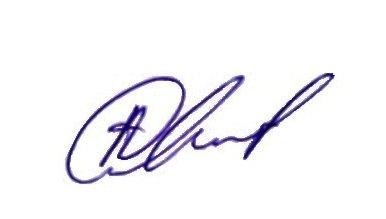 ЦУКС (управление) ГУ МЧС России по Иркутской областиподполковник внутренней службы		                                               А.В. Остащенко                  Исполнитель: Сёмин Д.И. 	тел. 452-989Учетный номер6-1-1АРМ №9ОДС №1Река – пунктУровень воды на08 час., смИзменение уровняводы за сутки, смПрогноз уровня воды на Прогноз уровня воды на Отметка уровня выхода воды на пойму, смРека – пунктУровень воды на08 час., смИзменение уровняводы за сутки, см08.0809.08Отметка уровня выхода воды на пойму, смИркут – Монды 216+3-Иркут – Тунка 237+4400Иркут – Тибельти 170-9600Иркут - Баклаши253+2260-280260-280480Китой – Дабады 268+42570Китой – Раздолье 132+21280Китой - Китой173-4200-220240-260475Б. Белая – Инга291+5420Белая - Мишелевка293-7340-360390-410680Ока – Орлик 1950450Ока – Сарам 237-1500Ока - Ухтуй173-1180-200190-210470Ока – Усть-Када210+6600Ия – Аршан207-4400Ия - Тулун487-8490-510490-510700Кирей – Уйгат192-3350Икей – Икей 265-1430Уда – Алыгджер 156+26350Уда – Хадама 245+17500Уда - Порог232+2650Уда - Нижнеудинск1440170-190200-220320Уда - Укар236-2580Уда – Широково274-1570Уда - Октябрьский208-3420Бирюса – Соляная 187+9400Бирюса – Талая 218+9400Бирюса - Бирюсинск153+4190-210240-260400Бирюса – Шиткино3450390-410440-460570Лена - Качуг83+280-10075-95240Лена - Жигалово45+440-60300Лена - Усть-Кут(-34)0(-45)-(-25)(-40)-(-20)700Лена - Киренск24+315-3520-40570Киренга - Карам99-6370Киренга - Улькан2370430Киренга - Казачинское44-4250Киренга – Шорохово1650560Витим - Бодайбо791+1790-810780-8001170Снежная – Выдрино192-1390Солзан – Байкальск2520400Утулик – Утулик224+2450Слюдянка – Слюдянка216-1290Мурино – Хара-Мурин187+4550НаименованиеСреднесуточные сбросные расходы (м³/с)Динамика за сутки (м³/с)Иркутская16000Братская 3050+100Усть-Илимская 3120+40Мамаканская 254,2+0,3КлассПОна 07.08.2020 г.на 07.08.2020 г.прогноз на 08.08.2020 г.прогноз на 08.08.2020 г.КлассПОКол-ворайоновРайоныКол-ворайоновРайоныV2Киренский, Казачинско-Ленский 7Катангский, Бодайбинский , Мамско-Чуйский, Усть-Кутский, Киренский, Казачинско-Ленский, ЖигаловскийIV4Катангский, Бодайбинский, Мамско-Чуйский, Усть-Кутский2Нижнеилимский, Усть-Илимский III3Нижнеилимский, Усть-Илимский, Жигаловский--